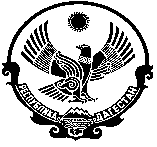 РЕСПУБЛИКА  ДАГЕСТАНАДМИНИСТРАЦИЯ МУНИЦИПАЛЬНОГО РАЙОНА«КИЗЛЯРСКИЙ РАЙОН»ПОСТАНОВЛЕНИЕО внесении изменений и дополнений  в Устав муниципального казенного общеобразовательного учреждения «Аверьяновская  средняя общеобразовательная школа» Кизлярского района Республики Дагестан          В соответствии с Федеральным законом от 12.01.1996 года № 7 – ФЗ «О некоммерческих организациях», Федеральным  законом  «Об образовании в Российской Федерации» от 29.12.2012 N 273-ФЗ, Письмом Министерства образования и науки Республики Дагестан от 12.07.2019 года от 12.07.2019 года «О направлении методических рекомендаций по составлению образовательных программ на 2019-2020 учебный год», Уставом муниципального казенного общеобразовательного учреждения «Аверьяновская СОШ» Кизлярского района  Республики Дагестан  п о с т а н о в л я ю:Внести в  Устав муниципального казенного общеобразовательного учреждения «Аверьяновская СОШ» Кизлярского района Республики Дагестан следующие изменения и дополнения:1.1. П.5.3.3 раздела  5  Устава муниципального казенного общеобразовательного учреждения «Аверьяновская СОШ» изложить в новой редакции: «В целях реализации основных общеобразовательных программ в       соответствии с образовательной программой Учреждения осуществляется деление классов на две группы: - при реализации основных общеобразовательных программ начального общего и основного общего образования при проведении учебных занятий по «Иностранному языку» (II-IX классы), «Технологии» (V-IX классы), родному языку, а также по «Информатике», «Физике» и «Химии» (во время проведения практических занятий) при наполняемости VIII-IX классов 25 и более человек;- при реализации основных общеобразовательных программ среднего общего образования при проведении учебных занятий по «Иностранному языку», «Родному языку», «Технологии», «Физической культуре», а также по «Информатике и ИКТ» («Информатике»), «Естествознанию», «Физике» и «Химии» (во время проведения практических занятий) при наполняемости класса 25 и более человек. При наличии необходимых условий и средств возможно деление на группы классов с меньшей наполняемостью при проведении занятий по другим учебным предметам, для организации предпрофильной подготовки и профильного обучения, в том числе изучения элективных учебных предметов»;        1.2. П. 5.6.1 раздела 5 Устава муниципального казенного общеобразовательного учреждения «Аверьяновская СОШ» дополнить подпунктом следующего содержания: «Общее образование обучающихся с ограниченными возможностями здоровья в Учреждении осуществляется по адаптированным основным общеобразовательным программам. Содержание образования и условия организации обучения и воспитания обучающихся с ограниченными возможностями здоровья определяются адаптированной образовательной программой, а для инвалидов также в соответствии с индивидуальной программой реабилитации инвалида. Образование обучающихся с ограниченными возможностями здоровья может быть организовано как совместно с другими обучающимися, так и в отдельных классах, группах. Особенности организации образовательной деятельности для обучающихся с ограниченными возможностями здоровья Учреждение определяет в соответствии нормативно-правовыми актами федеральных органов исполнительной власти, осуществляющих функции по выработке государственной политики в сфере образования и в сфере социальной защиты населения».        2. Директору муниципального казенного общеобразовательного учреждения «Аверьяновская СОШ» Махтаевой З.О. обеспечить государственную регистрацию  изменений и дополнений в Устав муниципального казенного общеобразовательного учреждения «Аверьяновская СОШ» в Межрайонной ИФНС № 15 по Республики Дагестан в соответствии с установленным законодательством  Российской Федерации порядком.         3. Контроль исполнения настоящего постановления возложить на заместителя главы администрации муниципального района  «Кизлярский район» Руденко В.Н.         4. Настоящее постановление вступает в силу со дня его подписания.Главамуниципального района «Кизлярский район»                                                                          А.М. ПогореловФлоря И.В.20580«___»_______________20____года№__________г. Кизляр г. Кизляр 